Wielkopolski Urząd Wojewódzki w Poznaniu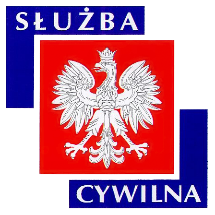 Ogłoszenie o naborze z dnia 30 października 2017 r.WYMIAR ETATU: 1 STANOWISKA: 2 Dyrektor Generalny poszukuje kandydatów\kandydatek na stanowisko:informatykdo spraw: obsługi serwisowej infrastruktury teleinformatycznejw Biurze Obsługi i Informatyki WUW w Poznaniu nr ref. 126/17MIEJSCE WYKONYWANIA PRACY:
ul. Kościuszki 95 
61-716 Poznań ADRES URZĘDU:Al. Niepodległości 16/18 
61-713 Poznań WARUNKI PRACY- nadzór nad zapewnieniem prawidłowego funkcjonowania systemów informatycznych w urzędzie 
- dokonywanie napraw bieżących oraz usuwanie usterek sprzętu komputerowego 
- niewykluczona praca na wysokości oraz prace związane z przemieszczaniem ładunków 
- praca administracyjno-biurowa z wykorzystaniem komputera oraz typowych urządzeń biurowych. 
- zadania wykonywane w siedzibie urzędu w różnych lokalizacjach 
- zagrożenia biologiczne typowe podczas kontaktu z ludźmi oraz dla pracy z dokumentacją archiwalną 
- praca przy monitorze ekranowym powyżej 4 godzin na dobę z koniecznością przemieszczania się w pomieszczeniu po wymaganą dokumentację oraz przemieszczania się do pomieszczeń innych w celu wykonania czynności serwisowych 
- stanowisko pracy wyposażone w meble biurowe dostosowane do wymagań określonych dla stanowisk administracyjno-biurowych 
- stanowisko pracy znajduje się w budynku biurowym 
- budynek nie posiada podjazdu dla osób niepełnosprawnych 
- drzwi wejściowe do pokoi biurowych o szerokości 80 cm 
- w budynku pomieszczenia higieniczno-sanitarne nie są przystosowane są dla osób niepełnosprawnych poruszających się na wózkach inwalidzkichZAKRES ZADAŃutrzymywanie sprawności techniczno-eksploatacyjnej infrastruktury teleinformatycznej urzęduudzielanie pracownikom urzędu pomocy z zakresu eksploatacji urządzeń i systemów informatycznych oraz usuwanie usterekudział w pracach adaptacyjnych i modernizacyjnych wynikających z rozwoju technologii informatycznych związanych z zastosowaniem systemów informatycznych, oprogramowania narzędziowego i urządzeń technicznychWYMAGANIA NIEZBĘDNEwykształcenie: średnie znajomość budowy sprzętu komputerowego oraz systemów operacyjnych i umiejętność zarządzania nimizdolność analitycznego myślenia oraz oceny zjawisk w ujęciu przyczynowo skutkowym; umiejętność współdziałania z użytkownikamiumiejętność reagowania w sytuacjach kryzysowych i szybkiego dostosowania się do zmianumiejętność sprawnego podejmowania decyzji i wyznaczania priorytetówznajomość zasad dotyczących ochrony przetwarzanych danych przed niepowołanym dostępem, nieuzasadnioną modyfikacją lub zniszczeniem, nielegalnym ujawnieniem lub pozyskaniem, zgodnie z przepisami o ochronie danych osobowych i ochronie informacji niejawnych, zachowania tajemnicy o zabezpieczeniach danychsumienność, rzetelność, obowiązkowośćznajomość przepisów ustawy o służbie cywilnej i przepisów wykonawczychposiadanie obywatelstwa polskiegokorzystanie z pełni praw publicznychnieskazanie prawomocnym wyrokiem za umyślne przestępstwo lub umyślne przestępstwo skarboweWYMAGANIA DODATKOWEwykształcenie: średnie w obszarze informatyki doświadczenie zawodowe: w obszarze wsparcia informatycznego DOKUMENTY I OŚWIADCZENIA NIEZBĘDNEŻyciorys/CV i list motywacyjnyKopie dokumentów potwierdzających spełnienie wymagania niezbędnego w zakresie wykształceniaOświadczenie o posiadaniu obywatelstwa polskiego albo kopia dokumentu potwierdzającego posiadanie polskiego obywatelstwaOświadczenie o wyrażeniu zgody na przetwarzanie danych osobowych do celów naboruOświadczenie o korzystaniu z pełni praw publicznychOświadczenie o nieskazaniu prawomocnym wyrokiem za umyślne przestępstwo lub umyślne przestępstwo skarboweDOKUMENTY I OŚWIADCZENIA DODATKOWEkopia dokumentu potwierdzającego niepełnosprawność - w przypadku kandydatek/kandydatów, zamierzających skorzystać z pierwszeństwa w zatrudnieniu w przypadku, gdy znajdą się w gronie najlepszych kandydatek/kandydatówTERMINY I MIEJSCE SKŁADANIA DOKUMENTÓWDokumenty należy złożyć do: 09 listopada 2017 r.Decyduje data: stempla pocztowego / osobistego dostarczenia oferty do urzęduMiejsce składania dokumentów:
Wielkopolski Urząd Wojewódzki w Poznaniu 
Al. Niepodległości 16/18 
61-713 Poznań 
Kancelaria Główna Urzędu, bud. B, pok. 025-026 
(z podaniem w ofercie nr ref. 126/17) INNE INFORMACJE:W miesiącu poprzedzającym datę upublicznienia ogłoszenia wskaźnik zatrudnienia osób niepełnosprawnych w urzędzie, w rozumieniu przepisów o rehabilitacji zawodowej i społecznej oraz zatrudnianiu osób niepełnosprawnych, nie wynosi co najmniej 6%.Osoba zatrudniona na ww. stanowisku, zgodnie z art. 78 ust. 4 Ustawy z dnia 21 listopada 2008 r. o służbie cywilnej, nie może łączyć zatrudnienia w służbie cywilnej z mandatem radnego. 
Do składania ofert zachęcamy również osoby niepełnosprawne. 
Wzór wymaganych oświadczeń zamieszczony jest pod adresem: www.poznan.uw.gov.pl/system/files/zalaczniki/wzor_oswiadczenia_do_naboru_na_stanowisko_pracy.docx 
Oświadczenia należy opatrzyć odręcznym podpisem wraz z datą. 
Kandydaci zakwalifikowani do kolejnych etapów naboru zostaną powiadomieni o ich terminie telefonicznie, drogą elektroniczną lub pocztową. 
Wyniki naboru opublikowane będą po zakończeniu naboru w BIP KPRM, BIP WUW oraz w siedzibie Urzędu. 
Oferty osób niezatrudnionych zostaną zniszczone po upływie 3 miesięcy od dnia zakończenia naboru. 
Proponowane wynagrodzenie zasadnicze brutto: 2600-3000 zł. 
Dodatkowe informacje, w tym o kolejnych etapach naboru, można uzyskać pod nr tel. 61 854 19 91, 61 854 11 87. 
Nasz urząd jest pracodawcą równych szans i wszystkie aplikacje są rozważane z równą uwagą bez względu na płeć, wiek, niepełnosprawność, rasę, narodowość, przekonania polityczne, przynależność związkową, pochodzenie etniczne, wyznanie, orientacje seksualną czy też jakąkolwiek inną cechę prawnie chronioną. Autor: Marcin Kowalski